Уважаемые педагоги и студенты!Для нашего вуза предоставлен бесплатный тестовый доступ к Электронно-библиотечной системе IPRbooks по адресу: http://iprbookshop.ru. Тестовый доступ открыт до 10.12.2015Доступ к полному тексту изданий возможен после авторизации, для этого необходимо ввести логин и пароль.
* «Кнопка» авторизации в правом верхнем углу на странице сайта.
** При вводе логина и пароля, пожалуйста, следите за отсутствием ввода лишних пробелов.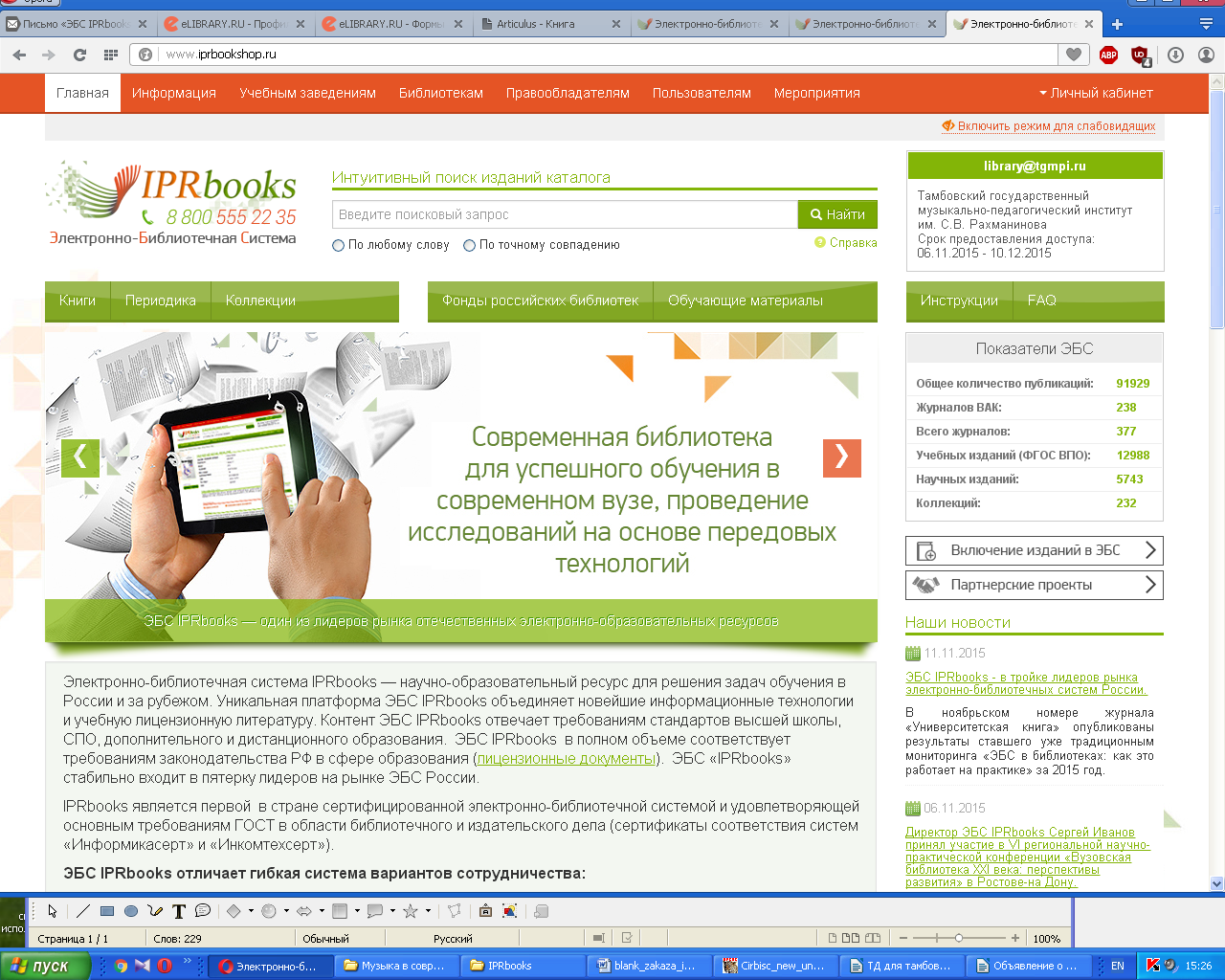 Все педагоги и студенты для входа и идентификации вуза используют общие логин и пароль:Логин:     tgmpi Пароль:   dNRfTLfXДалее в системе необходимо пройти самостоятельную регистрациюВ тестовом доступе доступны по умолчанию все издания базовой версии (книги и периодика) более 17 000 книг и 3700 выпусков журналов, дополнительные разделы коллекции «Фонды российских библиотек» (около 60 000 изд), отдельные материалы из блока  «Обучающие материалы» (тесты и видеокурсы).По всем возникающим вопросам, Вы можете обратиться в библиотеку ТГМПИ им. С.В. Рахманинова (75-81-76, library@tgmpi.ru)или связаться с менеджером системы по электронной почте, 
по телефону 8-800-555-22-35 доб.221 Лазарева Елена. Звонок по России бесплатный.По результатам тестирования ЭБС прошу педагогов отправить своё мнение о ресурсе
Н. А. Мордасовой, зав. библиотекой ТГМПИ им. С. В. Рахманинова по электронной почте: library@tgmpi.ru Ваше мнение (варианты)Отметьте знаком + утверждение, соответствующее вашему мнениюРесурс полезный, хочу активно использовать эту ЭБС в учебном процессеРесурс полезный,  хотел(а) бы отчасти использовать его в учебном процессеВ этом ресурсе  нет ничего интересного для учебного процессаУкажите дисциплину, которую вы преподаёте